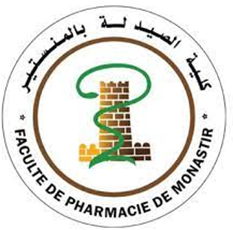 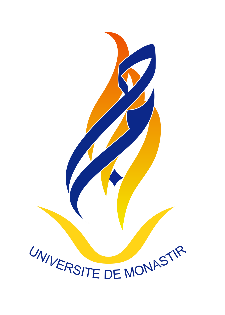 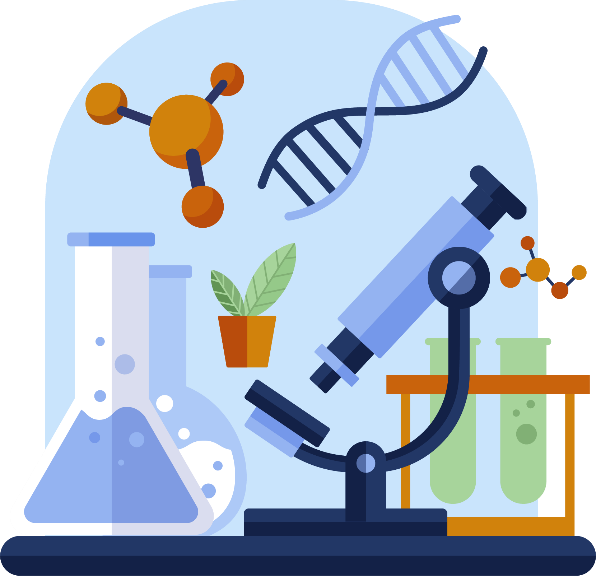 SOMMAIREPréambule	61.	Je me présente	72.	Affectation et planification	83.	Règles générales	94.	Je m'engage à	115.	Compétences visées	126.	Traces et justificatifs d’apprentissage	137.	Critères d’appréciation et de validation du stage	15Liste des tableauxTableau I : Planification du stage	8Tableau II: Grille d’acquisition des compétences	15Liste des annexesAnnexe 1 : Compétences transversales	19Annexe 2 : Compétences spécifiques	..25Annexe 3 : Modèle de Récit de Situation Clinico-Biologique Authentiqu....29Annexe 4 : Expérience d’expériences vecues	32Annexe 5 : Grille  d’évaluation de la satisfaction …...…………………………34PréambuleLe passage par un laboratoire d’analyses médicales constitue un levier indispensable dans la formation d’un pharmacien. Son objectif principal est l’acquisition de compétences via l’intégration de l’interne en pharmacie dans un espace socio-professionnel d’expertise en biologie clinique.Le portfolio est l’un des outils dynamiques proposés pour répondre aux nouveaux besoins éducatifs ; c'est un outil d'interaction qui permet d'articuler les activités d'apprentissage, d'enseignement qui permet l'évaluation propre par l’interne et par le tuteur.Le portfolio se définit comme une collection des réalisations (les traces d'apprentissage) de l’interne qui démontrent ses efforts, ses progrès et ses apprentissages et qui prend forme dans le temps. Le portfolio ne doit pas seulement être un projet de fin de session. C’est une méthode d’apprentissage qui doit faciliter l’évaluation en permettant au tuteur d’avoir une vue globale des progrès de l’interne.« Dis-moi et j’oublierai, montre-moi et je me souviendrai, implique-moi et je comprendrai»P. KassenbeckJe me présenteNom :Prénom :Mes coordonnées :Adresse:N° de Téléphone :Adresse email :Mon récit autobiographique :Cursus (faculté, années d’étude…) :.....................................................................................................................................................................................................................................................................................................................................................................................................................................Stages (date, durée, lieu…):....................................................................................................................................................................................................................................................................................................................................................................................................................................Centres d’intérêt académiques :..................................................................................................................................................................................................................................................................................................................................................................................................................................Ma vision du métier et mes ambitions futures:................................................................................................................................................................................................................................................................................................................................................................................................................................................................................................................................................................................................................................................................................................................................Affectation et planificationLieu de mon stage:Laboratoire :..............................................................................................................Hôpital/Institution : ..................................................................................................Période de mon stage: de ..................................à ............................................................Tuteur:………………………………………………………………………………….Planification de mon stage : Tableau I: Planification du stage
(A remplir par le tuteur)Signature du tuteurLe.…../..…./..…Règles généralesDéroulement du stagePendant votre stage en biologie, vous allez suivre une formation dans un laboratoire d’analyses de biologie médicale des structures agréées par la faculté.Pendant cette période, vous êtes tenu à participer aux activités du service, supervisé par votre tuteur (phases pré-analytique, analytique et post-analytique…). Vous êtes sollicité à participer aux activités pédagogiques d’apprentissage prévues.Vous devez vous référer aux compétences (Annexes 1 et 2) visées pour s’auto-évaluer. L’atteinte de vos objectifs sera consignée par votre tuteur du stage dans le présent portfolio.Dispositions générales Veuillez suivre les consignes de la charte de votre engagement que vous devez signer.Dès votre premier jour en stage, vous êtes tenu de :Vous présenter au chef de service qui assurera la prise de contact avec  l’équipe de travail et la connaissance de la disposition des lieux…Réaliser au fur et à mesure les activités de stage demandées en suivant l’organigramme et la répartition.Chercher à participer à toutes les étapes de l’analyse biologique après accord des séniors. N'hésitez pas à signaler toute difficulté au cours de votre stage (voir les contacts) AssiduitéVotre présence est obligatoire conformément aux horaires de travail de votre laboratoire d’affectation.Le nombre de jours de congé autorisé est de sept jours.Votre demande de congé doit être acceptée par votre tuteur.ValidationLa validation de votre stage est conditionnée par :Votre assiduité et votre comportement.Votre respect des formalités de fonctionnement du stage.L’évaluation continue, par votre tuteur, de la progression de vos acquisitions.La validation de l’examen EPOS (Examen Pratique par Objectif structuré)La validation finale de votre portfolio (organisation et structure respectées, qualité des récits de situations, réflexions…) qui sera remis au service de scolarité de la faculté de pharmacie de Monastir (avant la date limite fixée par la direction des stages).ContactsFaculté de pharmacie de MonastirRue Ibn Sina, Monastir, 5000 MonastirTel : 73 461 000	Fax : 73 461 830Courrier :	faculte-pharamcie@fphm.rnu.tn	directionstage.fphm@gmail.comJe m'engage àJe soussigné(e),……………………………………, m’engage à :Respecter les règles générales et spécifiques des stages en biologie cliniqueRespecter le code de déontologie (https://www.cnopt.tn/cnoptMTD/uploads/2018/10/code-de-deontologie.pdf )Respecter le secret professionnel et médicalAvoir une tenue vestimentaire et une présentation correctesMe conformer aux pratiques et au fonctionnement du laboratoireRespecter les horaires de stageRéaliser ma mission et être disponible pour les tâches qui me sont confiéesRespecter le plateau technique mis à ma disposition en stageParticiper à la prise en charge des analyses biologiques après accord des biologistes responsables et solliciter leur aide autant que nécessaireSuivre les directives générales du Guide de Bonnes Pratiques de Laboratoire (GBPL).(http://www.santetunisie.rns.tn/images/docs/anis/Guide-de-Bonne-Pratique-de-Laboratoire.pdf)Ne pas reproduire les travaux des autres collègues*.……..…….. , le ....../……/…….Lu et approuvé* En cas d’infraction, la reproduction de travaux sera sanctionnée par la Faculté de Pharmacie de Monastir.Compétences visées Votre stage vous permettra d’acquérir différentes compétences en biologie médicale. Ces compétences sont réparties en compétences transversales (communes à toutes les options en biologie) et des compétences spécifiques relatives à l’option choisie (Annexes 1 et 2).L’acquisition d’une compétence est mesurée par des indicateurs à faire valider par votre (vos) tuteur(s)tout au long de votre stage. Le tableau II permet la  validation des compétences (transversales et spécifiques).Traces et justificatifs d’apprentissageComme preuve d’accomplissement de tâches et pour valoriser votre travail, vous devez joindre un ou plusieurs des documents suivants : Au minimum 3 Récits de Situations Clinico-Biologiques Authentiques RSCBA (Annexe 3):Décrire la situation ou le problème soulevéCiter les questions ou les réflexionsExpliquer les modalités de résolution du casCiter les références et les outils qui ont permis la résolution du casEtablir les conclusions retenuesS’auto-évaluer  (indiquer l’objectif acquis/consolidé  en précisant  la capacité et la compétence correspondantes)Description des expériences vécues (la problématique soulevée, la méthodologie de travail, le  contexte, les étapes du travail réalisé,  …..) en insérant les justificatifs correspondants (Annexe 4)Comptes- rendu de lecture d’un document scientifiquePhotos/vidéos /audios (clé USB, CD-ROM)Documents/ travaux préparés au cours du stageAttestations de communications orales et affichéesRéférences consultéesAutres (Attestations de poster, d’article, de participation à des staffs, journées scientifiques...)Critères d’appréciation et de validation du stageEvaluation finaleA la fin du stage, le tableau II doit être rempli par l’interne être mis au tuteur pour validation finale.Tableau II : Grille d’acquisition des compétences 
1 : Acquis, 2 : Non Acquis, 3 : Validé, 4 : Non ValidéN.B : Non Applicable : la tâche n’est pas applicable s au niveau du laboratoired’accueil/ Non réalisée: la tâche n’a pas été effectué par l’interne au cours de son stageCompte-rendu final d’évaluation (A remplir par le tuteur)Appréciation globale……………………………………………………………………………………..………………………………………………………………………………………………………………………………………………………………………………………………………………………………………………………………………………………………………………………………………………………………………………………………………………………………………………………..……………………………………………………………………..Difficultés de l’interne…………………………………………………………………………………………………………………………………………………………………………………………………………………………………………………………………………………………………………………………………………………………………………………………………………………………………………………………………………………………………………………………………………………………………………………………………………………………………………………………………………………………………………………………….………………………………………………………………..Signature du tuteurle..…../ ..…./ ..…COMPETENCE 1 : CONDITIONS DE SECURITE ET HYGIENECOMPETENCE 2 : ORGANISATION DU TRAVAILCOMPETENCE 3 : RELATIONS ET COMMUNICATIONCOMPETENCE 4 : MANAGEMENT DE LA QUALITEModèle de rédaction de Récits de Situations Clinico-Biologiques Authentiques RSCBALe scénario est un travail de réflexion sur une situation que vous avez personnellement vécue au cours de votre pratique au laboratoire. Il associe description et réflexion sur une situation clinico-biologique complexe et authentique permettant de détailler les difficultés posées, les connaissances nécessaires, les compétences mises en jeu et les modifications constatées sur les pratiques professionnelles.Pour chaque récit de situation critique, détaillez :Activité concernée/ Narration de la situation en précisant le contexte………………………………………………………………………………………………………………………………………………………………………………………………Attitude adoptée………………………………………………………………………………………………………………………………………………………………………………………………Difficulté(s) rencontrée(s)………………………………………………………………………………………………………………………………………………………………………………………………Méthodologie de résolution du problème………………………………………………………………………………………………………………………………………………………………………………………………………………………………………………………………………………………………………………………………………………………………………………………………………………………………………………………………………………………………………………………………………………………………………………………………Ressources (documentations et collaborations humaines)……………………………………………………………………………………………………………………………………………………………………………………………….Auto-évaluation (objectif(s), capacité(s), compétence(s) enrichies)………………………………………………………………………………………………………………………………………………………………………………………………Validation du tuteur Le. .…../ ..…./ ..…Expériences vécues au cours du stageIl s'agit du recueil d’évènements ponctuels ou spécifiques, qui vous ont interpellés au cours de votre formation. Il peut s’agir de :- Communication avec le patient - Situations professionnelles ayant posé problème (difficultés, échecs, incidents) en utilisant des techniques de gestion des conflits liés aux dysfonctionnements- Particularités ou de mises au point diagnostiques- Accident d’Exposition au Sang (AES)- Procédures administratives- Présentations faites au cours de  la formation continue, exposés, réunion…- Etc …Grille d’évaluation de la satisfactionSemaine 1Semaine 2Semaine 3Semaine 4Salle/Paillasse/Tâche Semaine 5Semaine 6Semaine 7Semaine 8Salle/Paillasse/TâcheSemaine 9Semaine 10Semaine 11Semaine 12Salle/Paillasse/TâcheIndicateurs 
A remplir par l’interneA remplir par l’interneA remplir par l’interneA remplir par le tuteurA remplir par le tuteurA remplir par le tuteurA remplir par le tuteurA remplir par le tuteurIndicateurs 
A1NA2Justificatifs du niveau d’acquisition 
(Ex : RSCBA 1, Photo 5)Observations / Perspectives V3NV4DateEmargementCompétences transversalesCompétences transversalesCompétences transversalesCompétences transversalesCompétences transversalesCompétences transversalesCompétences transversalesCompétences transversalesCompétences transversales- Liste de 5 non conformités/GBPL  relevées  - Mini-rapport d’une formation  suivie rédigé- Ou procédure d'utilisation correcte rédigée- Ou manipulation correcte  effectuée sous le contrôle du tuteur- Port, retrait et conservation des EPI nécessaires à l'exécution des activités de l'interne conformément aux procédures ou aux instructions du fabricant (sous le contrôle du tuteur)- Au moins 1 situation d’expérience vécue liée à une ou plusieurs procédures d’urgence rapportée selon le modèle de l’Annexe 4- Ou Mini-rapport d’une formation suivie rédigé-Ou une  procédure portant sur les conduites à tenir en cas d’urgence rédigée - Un document (fiche, flyer, poster, instruction, etc …) concernant une application d’un désinfectant élaboré- 1 photo témoignant d’une non-conformité relative à la gestion des déchets présentée- Ou 1 affiche expliquant les modalités de tri et les circuits de traitement des déchets élaborée- 1opération d'autoclavage assistée en présence d’un superviseur- liste des analyses à programmer en priorité rédigée- Manipulations selon les procédures et les modes opératoires validées par le tuteur- 1 récit d’une expérience vécue selon l’Annexe 4- 2 fiche-produit élaboréesSeuil de satisfaction minimal de 50% selon la grille de satisfaction remplie par les membres de l’équipe (Annexe 5) Au moins 1 situation d’expérience vécue ou 1 récit RSCBA élaboré (Annexes 3 / 4) Liste des échantillons de contrôle de qualité.Instruction de réalisation d’un contrôle de qualité élaboréeRapport d’un CQ par méthodes quantitatives (ex de cartes de Levey-Jennings) ou par méthodes qualitatives (ex : illustrations de résultats de contrôle) et relevé des erreursCompétences spécifiquesCompétences spécifiquesCompétences spécifiquesCompétences spécifiquesCompétences spécifiquesCompétences spécifiquesCompétences spécifiquesCompétences spécifiquesCompétences spécifiquesRapport d’une situation de préparation  du patient, de recueil, de transport et de conservation de l’un des prélèvements prédéfinis attesté par le tuteur.Liste des analyses (liste 2) avec les  tubes de prélèvement correspondants (validée par le tuteur).-Enregistrement de l’acte de prélèvement (vidéo/photo …)Relevé de 5 non-conformité différentes (illustrations /Fiches de non-conformité).- Tableau de classification des différentes méthodes avec les paramètres correspondants (Liste 2).Courbe d’étalonnage (validée par le tuteur).-Tableau  synthétique (technique, échantillons, valeurs usuelles).-Rapport d’une page de cinq exemples d’interférences-Rapport illustré (photos, vidéos…) de maintenance d’un automate de biochimie-3 récits de situations cliniques authentiques - Compte rendu de la gestion d’une situation critique vécue (Annexe 4)DOMAINES DE COMPETENCESCAPACITES 
(PALIERS DE COMPETENCE)OBJECTIFSTACHES INDICATEURSC1.CONDITIONSDE SECURITE ET HYGIENEC1.1 BiosécuritéO1.1.1 Respecter les bonnes pratiques du laboratoireT1.1.1.1 Travailler conformément aux recommandations du GBPL                                      - Liste de 5non conformités/GBPL relevées C1.CONDITIONSDE SECURITE ET HYGIENEC1.1 BiosécuritéO1.1.1 Respecter les bonnes pratiques du laboratoireT1.1.1.2 Décrire l’utilisation correcte des enceintes de sécurité (ex : hottes chimiques, postes de sécurité microbiologique…)- Mini-rapport d’une formation suivie rédigé- Ou procédure d'utilisation correcte rédigée- Ou manipulation correcte effectuée sous le contrôle du tuteurC1.CONDITIONSDE SECURITE ET HYGIENEC1.1 BiosécuritéO1.1.2 Utiliser correctement les équipements de protection individuelle (EPI)T1.1.2.1 Porter et retirer les EPI en toute sécurité- Port, retrait et conservation des EPI nécessaires à l'exécution des activités de l'interne conformément aux procédures ou aux instructions du fabricant (sous le contrôle du tuteur)C1.CONDITIONSDE SECURITE ET HYGIENEC1.1 BiosécuritéO1.1.2 Utiliser correctement les équipements de protection individuelle (EPI)T1.1.2.2 Conserver les EPI de manière adéquate- Port, retrait et conservation des EPI nécessaires à l'exécution des activités de l'interne conformément aux procédures ou aux instructions du fabricant (sous le contrôle du tuteur)C1.CONDITIONSDE SECURITE ET HYGIENEC1.1 BiosécuritéO1.1.3 Décrire les procédures d’intervention d’urgenceT1.1.3.1 Prendre connaissance de la conduite à tenir devant un accident d’exposition au sang (AES)- Au moins 1 situation d’expérience vécue liée à une ou plusieurs procédures d’urgence rapportée selon le modèle de l’Annexe 4- OuMini-rapport d’une formation suivie rédigé-Ouune  procédure portant sur les conduites à tenir en cas d’urgence rédigéeC1.CONDITIONSDE SECURITE ET HYGIENEC1.1 BiosécuritéO1.1.3 Décrire les procédures d’intervention d’urgenceT1.1.3.2 Expliquer la conduite à tenir devant les déversements de matières dangereuses (ex : produits chimiques, produits biologiques, etc.)- Au moins 1 situation d’expérience vécue liée à une ou plusieurs procédures d’urgence rapportée selon le modèle de l’Annexe 4- OuMini-rapport d’une formation suivie rédigé-Ouune  procédure portant sur les conduites à tenir en cas d’urgence rédigéeC1.CONDITIONSDE SECURITE ET HYGIENEC1.1 BiosécuritéO1.1.3 Décrire les procédures d’intervention d’urgenceT1.1.3.3 Détailler la conduite à tenir en cas d’incendie et toute autre urgence au laboratoire- Au moins 1 situation d’expérience vécue liée à une ou plusieurs procédures d’urgence rapportée selon le modèle de l’Annexe 4- OuMini-rapport d’une formation suivie rédigé-Ouune  procédure portant sur les conduites à tenir en cas d’urgence rédigéeC1.CONDITIONSDE SECURITE ET HYGIENEC1.2 HygièneO1.2.1Utiliser correctement les désinfectants dans le laboratoireT1.2.1.1 Prendre connaissance des critères de  choix des désinfectants- Un document (fiche, flyer, poster, instruction, etc …) concernant une application d’un désinfectant élaboréC1.CONDITIONSDE SECURITE ET HYGIENEC1.2 HygièneO1.2.1Utiliser correctement les désinfectants dans le laboratoireT1.2.1.2 Appliquer les procédures de nettoyage et désinfection- Un document (fiche, flyer, poster, instruction, etc …) concernant une application d’un désinfectant élaboréC1.CONDITIONSDE SECURITE ET HYGIENEC1.2 HygièneO1.2.2Appliquer correctement le processus de gestion des déchetsT1.2.2.1 Trier les déchets générés par l’activité du laboratoire- 1 photo témoignant d’une non-conformité relative à la gestion des déchets présentée- Ou 1 affiche expliquant les modalités de tri et les circuits de traitement des déchets élaboréeC1.CONDITIONSDE SECURITE ET HYGIENEC1.2 HygièneO1.2.2Appliquer correctement le processus de gestion des déchetsT1.2.2.2 Prendre connaissance des circuits spécifiques aux différents types de déchets- 1 photo témoignant d’une non-conformité relative à la gestion des déchets présentée- Ou 1 affiche expliquant les modalités de tri et les circuits de traitement des déchets élaboréeC1.CONDITIONSDE SECURITE ET HYGIENEC1.2 HygièneO1.2.3 Décrire l’utilisation correcte d’un autoclaveT1.2.3.1 Prendre connaissance des paramètres clés du fonctionnement d’un autoclave- 1opération d'autoclavage assistée en présence d’un superviseurC1.CONDITIONSDE SECURITE ET HYGIENEC1.2 HygièneO1.2.3 Décrire l’utilisation correcte d’un autoclaveT1.2.3.2 Prendre connaissance des contrôles nécessaires de l’autoclavage- 1opération d'autoclavage assistée en présence d’un superviseurC1.CONDITIONSDE SECURITE ET HYGIENEC1.2 HygièneO1.2.3 Décrire l’utilisation correcte d’un autoclaveT1.2.3.3 Observer les étapes de l’autoclavage- 1opération d'autoclavage assistée en présence d’un superviseurDOMAINES DE COMPETENCESCAPACITES 
(PALIERS DE COMPETENCEOBJECTIFSTACHESINDICATEURSC2.ORGANISATION DU TRAVAILC2.1 Conscience professionnelle, autonomie, initiative et responsabilitéO2.1.1Définir une planification adéquate de l’exécution des analyses T2.1.1.1 Prendre connaissance des analyses d’urgence en biologie clinique- Liste des analyses à programmer en priorité rédigéeC2.ORGANISATION DU TRAVAILC2.1 Conscience professionnelle, autonomie, initiative et responsabilitéO2.1.1Définir une planification adéquate de l’exécution des analyses T2.1.1.2 Prioriser l’exécution des analyses biologiques en fonction par exemple de l’urgence, la stabilité de l’échantillon, …- Liste des analyses à programmer en priorité rédigéeC2.ORGANISATION DU TRAVAILC2.1 Conscience professionnelle, autonomie, initiative et responsabilitéO2.1.2Faire preuve de conscience professionnelle T2.1.2.1 Appliquer les procédures et les modes opératoires adoptés au laboratoire- Manipulations selon les procédures et les modes opératoires validées par le tuteurC2.ORGANISATION DU TRAVAILC2.1 Conscience professionnelle, autonomie, initiative et responsabilitéO2.1.2Faire preuve de conscience professionnelle T2.1.2.2 Participer à la gestion des conséquences du non-respect des procédures sur la qualité du travail- 1 récit d’une expérience vécue (Annexe 4) rédigéC2.ORGANISATION DU TRAVAILC2.1 Conscience professionnelle, autonomie, initiative et responsabilitéO2.1.3 Contribuer à la rationalisation de la gestion des réactifs et du matériel utilisés courammentT2.1.3.1 Prendre connaissance des conditions optimales de stockage des réactifs - 2 fiche-produit élaboréesC2.ORGANISATION DU TRAVAILC2.1 Conscience professionnelle, autonomie, initiative et responsabilitéO2.1.3 Contribuer à la rationalisation de la gestion des réactifs et du matériel utilisés courammentT2.1.3.2Prendre connaissance des recommandations relatives aunon-gaspillage des réactifs - 2 fiche-produit élaboréesC2.ORGANISATION DU TRAVAILC2.1 Conscience professionnelle, autonomie, initiative et responsabilitéO2.1.3 Contribuer à la rationalisation de la gestion des réactifs et du matériel utilisés courammentT2.2.3.1 Participer à la maintenance journalière et/ou hebdomadaire d’un équipement du laboratoire - 1 fiche de maintenance préventive remplie et signée par le tuteurDOMAINES DE COMPETENCESCAPACITES 
(PALIERS DE COMPETENCE)OBJECTIFSTACHESINDICATEURSC3. RELATIONS ET COMMUNICATIONC3.1 Relations au sein de l’équipeO3.1.1 Faire preuve d’esprit d'équipeT3.1.1.1  S'intéresser au travail de l'équipeSeuil de satisfaction minimal de 50% selon la grille de satisfaction remplie par les membres de l’équipe (Annexe 5) C3. RELATIONS ET COMMUNICATIONC3.1 Relations au sein de l’équipeO3.1.1 Faire preuve d’esprit d'équipeT3.1.1.2  Participer au travail de l'équipeSeuil de satisfaction minimal de 50% selon la grille de satisfaction remplie par les membres de l’équipe (Annexe 5) C3. RELATIONS ET COMMUNICATIONC3.1 Relations au sein de l’équipeO3.1.1 Faire preuve d’esprit d'équipeT3.1.1.3  Communiquer correctement Seuil de satisfaction minimal de 50% selon la grille de satisfaction remplie par les membres de l’équipe (Annexe 5) C3. RELATIONS ET COMMUNICATIONC3.1 Relations au sein de l’équipeO3.1.1 Faire preuve d’esprit d'équipeT3.1.2.4  Etre à l’écouteSeuil de satisfaction minimal de 50% selon la grille de satisfaction remplie par les membres de l’équipe (Annexe 5) C3. RELATIONS ET COMMUNICATIONC3.1 Relations au sein de l’équipeO3.1.1 Faire preuve d’esprit d'équipeT3.1.2.5Répondre aux demandes d'autruiSeuil de satisfaction minimal de 50% selon la grille de satisfaction remplie par les membres de l’équipe (Annexe 5) C3. RELATIONS ET COMMUNICATIONC3.1 Relations au sein de l’équipeO3.1.1 Faire preuve d’esprit d'équipeT3.1.2.6Intérioriser les émotions négativesSeuil de satisfaction minimal de 50% selon la grille de satisfaction remplie par les membres de l’équipe (Annexe 5) C3. RELATIONS ET COMMUNICATIONC3.1 Relations au sein de l’équipeO3.1.1 Faire preuve d’esprit d'équipeT3.1.2.7 Réagir positivement aux critiques (ex : demander conseil…)Seuil de satisfaction minimal de 50% selon la grille de satisfaction remplie par les membres de l’équipe (Annexe 5) C3. RELATIONS ET COMMUNICATIONC3.2 Relations avec les autres professionnels de la santéO3.2.1 Communiquer avec les professionnels de santé T3.2.1.1 Etablir de bonnes relations professionnellesAu moins 1 situation d’expérience vécue ou un récit RSCBA élaboré (Annexes 3 ou  4)C3. RELATIONS ET COMMUNICATIONC3.2 Relations avec les autres professionnels de la santéO3.2.1 Communiquer avec les professionnels de santé T3.2.1.2Communiquer correctement  avec des interlocuteurs différents (professionnels de santé, organisme de santé) dans des situations variées Au moins 1 situation d’expérience vécue ou un récit RSCBA élaboré (Annexes 3 ou  4)C3. RELATIONS ET COMMUNICATIONC3.2 Relations avec les autres professionnels de la santéO3.2.1 Communiquer avec les professionnels de santé T3.2.1.3 Contrôler ses émotions quand la situation l'exige Au moins 1 situation d’expérience vécue ou un récit RSCBA élaboré (Annexes 3 ou  4)C3. RELATIONS ET COMMUNICATIONC3.3 Relation avec le PatientO.3.3.1Communiquer avec le patientT3.3.1.1 Accueillir convenablement le patient.T3.3.1.2  Utiliser un langage clair, adapté à son interlocuteur.T3.3.1.3 Démontrer de l’empathie et du respect des préoccupations de confidentialité et de responsabilité des patients au cours de ses conversations Au moins 1 situation d’expérience vécue ou un récit RSCBA (Annexes 3 et 4) élaboré (ex : interrogatoire ou rendu du résultat…)DOMAINES DE COMPETENCESCAPACITES 
(PALIERS DE COMPETENCE)OBJECTIFSTACHESINDICATEURSC4. CONTROLE DE QUALITE (CQ)C4.1. Validation des résultats de CQO4b1. 1. Identifier les échantillons de contrôle utilisés par le laboratoireT4a1.1.1Prendre connaissancedesdifférents échantillons de contrôle en précisant leurs matrices, compositions/application.Liste des échantillons de contrôle de qualité.C4. CONTROLE DE QUALITE (CQ)C4.1. Validation des résultats de CQO4b1. 2. Réaliser un CQ sous la responsabilité du tuteur T4a1.2.1. Rédiger une instruction de réalisation d’un CQInstruction de réalisation d’un contrôle de qualité élaboréeC4. CONTROLE DE QUALITE (CQ)C4.1. Validation des résultats de CQO4b.1. 3. Interpréter les résultats des échantillons de CQT4a1.231. Prendre connaissance des règles d’interprétation des résultats du CQ en partant d’un exemple (règles de Westgard, témoins positifs/négatifs)Rapport d’un CQ par méthodes quantitatives (ex de cartes de Levey-Jennings) ou par méthodes qualitatives (ex : illustrations de résultats de contrôle) et relevé des erreursDOMAINES DE COMPETENCESCAPACITES(PALIERS DE COMPETENCE)OBJECTIFSTACHESINDICATEURSAPPLICATION DES CONNAISSANCES, ANALYSE                        ET SYNTHESE (DEMARCHE DIAGNOSTIQUE)C5.1. Maitrise du processus pré-analytiqueO5.1.1 Définir les exigences de préparation du patient, de recueil, de transport et de conservation éventuelle des différents prélèvements (Listes 1 et 2).T5.1.1.1  Expliquer (au moins une fois) au patient/ préleveur (à défaut au Senior) les modalités requises de préparation du patient, de recueil, de transport et de conservation de chacun des prélèvements prédéfinis.-Rapport d’une situation de préparation  du patient, de recueil, de transport et de conservation de l’un des prélèvements prédéfinis attesté par le tuteur.APPLICATION DES CONNAISSANCES, ANALYSE                        ET SYNTHESE (DEMARCHE DIAGNOSTIQUE)C5.1. Maitrise du processus pré-analytiqueO5.1.1 Définir les exigences de préparation du patient, de recueil, de transport et de conservation éventuelle des différents prélèvements (Listes 1 et 2).T5.1.1.2 Identifier pour chaque analyse de la liste 2, la nature des tubes de prélèvement correspondants.-Liste des analyses (liste 2) avec les  tubes de prélèvement correspondants (validée par le tuteur).APPLICATION DES CONNAISSANCES, ANALYSE                        ET SYNTHESE (DEMARCHE DIAGNOSTIQUE)C5.1. Maitrise du processus pré-analytiqueO5.1.1 Définir les exigences de préparation du patient, de recueil, de transport et de conservation éventuelle des différents prélèvements (Listes 1 et 2).T5.1.1.3 Assister au prélèvement et à l’identification du sang veineux, du sang artériel et d’une ponction (au niveau des services clinique ou de la salle de prélèvement).-Enregistrement de l’acte de prélèvement (vidéo/photo …)APPLICATION DES CONNAISSANCES, ANALYSE                        ET SYNTHESE (DEMARCHE DIAGNOSTIQUE)C5.1. Maitrise du processus pré-analytiqueO5.1.2 Identifier, tracer les non-conformités liées au processus pré-analytique des paramètres de la liste 2.T5.1.2.1 Participer à la réception et la saisie des demandes d’analyse-Relevé de 5 non-conformité différentes (illustrations /Fiches de non-conformité).APPLICATION DES CONNAISSANCES, ANALYSE                        ET SYNTHESE (DEMARCHE DIAGNOSTIQUE)C5.1. Maitrise du processus pré-analytiqueO5.1.2 Identifier, tracer les non-conformités liées au processus pré-analytique des paramètres de la liste 2.T5.1.2.2  Relever les non-conformités des demandes d’analyse-Relevé de 5 non-conformité différentes (illustrations /Fiches de non-conformité).APPLICATION DES CONNAISSANCES, ANALYSE                        ET SYNTHESE (DEMARCHE DIAGNOSTIQUE)C5.2Connaissance des exigences du processus analytiqueO5.2.1Réaliserle dosage des paramètres de la liste 2 T5.2.1.1Participer à la réalisation des différentes méthodes de dosage (chargement calibrants, chargement réactifs…)- Tableau de classification des différentes méthodes avec les paramètres correspondants (Liste 2).APPLICATION DES CONNAISSANCES, ANALYSE                        ET SYNTHESE (DEMARCHE DIAGNOSTIQUE)C5.2Connaissance des exigences du processus analytiqueO5.2.1Réaliserle dosage des paramètres de la liste 2 T5.2.1.2 Choisir un paramètre de la liste 2.-Courbe d’étalonnage (validée par le tuteur).APPLICATION DES CONNAISSANCES, ANALYSE                        ET SYNTHESE (DEMARCHE DIAGNOSTIQUE)C5.2Connaissance des exigences du processus analytiqueO5.2.1Réaliserle dosage des paramètres de la liste 2 T5.2.1.3 Consulter le prospectus des réactifs-Courbe d’étalonnage (validée par le tuteur).APPLICATION DES CONNAISSANCES, ANALYSE                        ET SYNTHESE (DEMARCHE DIAGNOSTIQUE)C5.2Connaissance des exigences du processus analytiqueO5.2.1Réaliserle dosage des paramètres de la liste 2 T5.2.1.4Participer à son étalonnage-Courbe d’étalonnage (validée par le tuteur).APPLICATION DES CONNAISSANCES, ANALYSE                        ET SYNTHESE (DEMARCHE DIAGNOSTIQUE)C5.2Connaissance des exigences du processus analytiqueO5.2.1Réaliserle dosage des paramètres de la liste 2 T5.2.1.5Effectuer l’analyse du paramètre présélectionné sous la responsabilité du tuteur-Tableau  synthétique (technique, échantillons, valeurs usuelles).APPLICATION DES CONNAISSANCES, ANALYSE                        ET SYNTHESE (DEMARCHE DIAGNOSTIQUE)C5.2Connaissance des exigences du processus analytiqueO5.2.1Réaliserle dosage des paramètres de la liste 2 T5.2.1.6 Citer les difficultés de dosage pour les paramètres biochimiques(type interférence…)- Rapport d’une page de cinq exemples d’interférencesAPPLICATION DES CONNAISSANCES, ANALYSE                        ET SYNTHESE (DEMARCHE DIAGNOSTIQUE)C5.2Connaissance des exigences du processus analytiqueO5.2.2 Décrire les principales étapes de maintenance spécifique d'un automate donnéT5.2.2.1 Participer à la maintenance journalière et hebdomadaire des automates-Rapport illustré (photos, vidéos…) de maintenance d’un automate de biochimieAPPLICATION DES CONNAISSANCES, ANALYSE                        ET SYNTHESE (DEMARCHE DIAGNOSTIQUE)C5.3. Connaissance des exigences du processus post-analytiqueO5.3.1 Interpréter un bilan biochimique (Liste 3) en tenant compte du contexte cliniqueT5.3.1.1Réaliser une lecture interprétative de chaque paramètre du bilan - 3 récits de situations cliniques authentiquesAPPLICATION DES CONNAISSANCES, ANALYSE                        ET SYNTHESE (DEMARCHE DIAGNOSTIQUE)C5.3. Connaissance des exigences du processus post-analytiqueO5.3.1 Interpréter un bilan biochimique (Liste 3) en tenant compte du contexte cliniqueT5.3.1.2 Participer à la validation biologique des résultats- 3 récits de situations cliniques authentiquesAPPLICATION DES CONNAISSANCES, ANALYSE                        ET SYNTHESE (DEMARCHE DIAGNOSTIQUE)C5.3. Connaissance des exigences du processus post-analytiqueO5.3.2 Reconnaître la pertinence d’un ou de plusieurs marqueurs biochimiques dans le diagnostic et le suivi d’une pathologie en rapport avec la liste 3.T5.3.2.1 Participer à la validation biologique des résultats- 3 récits de situations cliniques authentiquesAPPLICATION DES CONNAISSANCES, ANALYSE                        ET SYNTHESE (DEMARCHE DIAGNOSTIQUE)C5.3. Connaissance des exigences du processus post-analytiqueO5.3.3Participer à la gestion de résultats critiques T5.3.3.1Participer à la transmission des résultats critiques- Compte rendu de la gestion d’une situation critique vécue (Annexe 4)Validation des objectifs100%10pointsExcellente75%7,5 pointsTrès bien50%5 pointsMoyenne25%2,5 pointsAcceptable0%0 pointInsuffisanteS'intéresser au travail de l'équipe2 points1,5 points1 point0,5 point0 pointParticiper au travail de l'équipe2 points1,5 points1 point0,5 point0 pointCommuniquer correctement2 points1,5 points1 point0,5 point0 pointEtre à l’écoute2 points1,5 points1 point0,5 point0 pointRépondre aux demandes d'autrui2 points1,5 points1 point0,5 point0 pointIntérioriser les émotions négatives2 points1,5 points1 point0,5 point0 pointRéagir positivement aux critiques 2 points1,5 points1 point0,5 point0 point